                                                              IE LA SALLE DE CAMPOAMORGrados: 10Área: Educación Artística y Educación Física  Áreas Transversales: Tecnología e informática, Elabora: Claudina Hernández, Doris QuintoTALLER: Nº 1TIEMPO: 2 SemanasCOMPETENCIAS: interpretativa, visual, estética y KinestésicaPROPÓSITO: construir un collage, haciendo uso de fotografías antiguas y actuales.Socializar algunas reglas de juego, para  trabajar el tercer período.TEMA: LA FOTOGRAFÍAMETODOLOGÍA: Los estudiantes a través de la información contenida en la página 57 y 59 del libro de artística, desarrollarán las actividades planteadas en la clase.CONCIENTIZACIÓN:REFLEXIÓNReflexiones, a través de videos, para estudiantes.https://www.youtube.com/watch?v=Yi-0SjdLYjYhttps://www.youtube.com/watch?v=tqCuiiqIM-kAnálisis y opiniones de los estudiantes.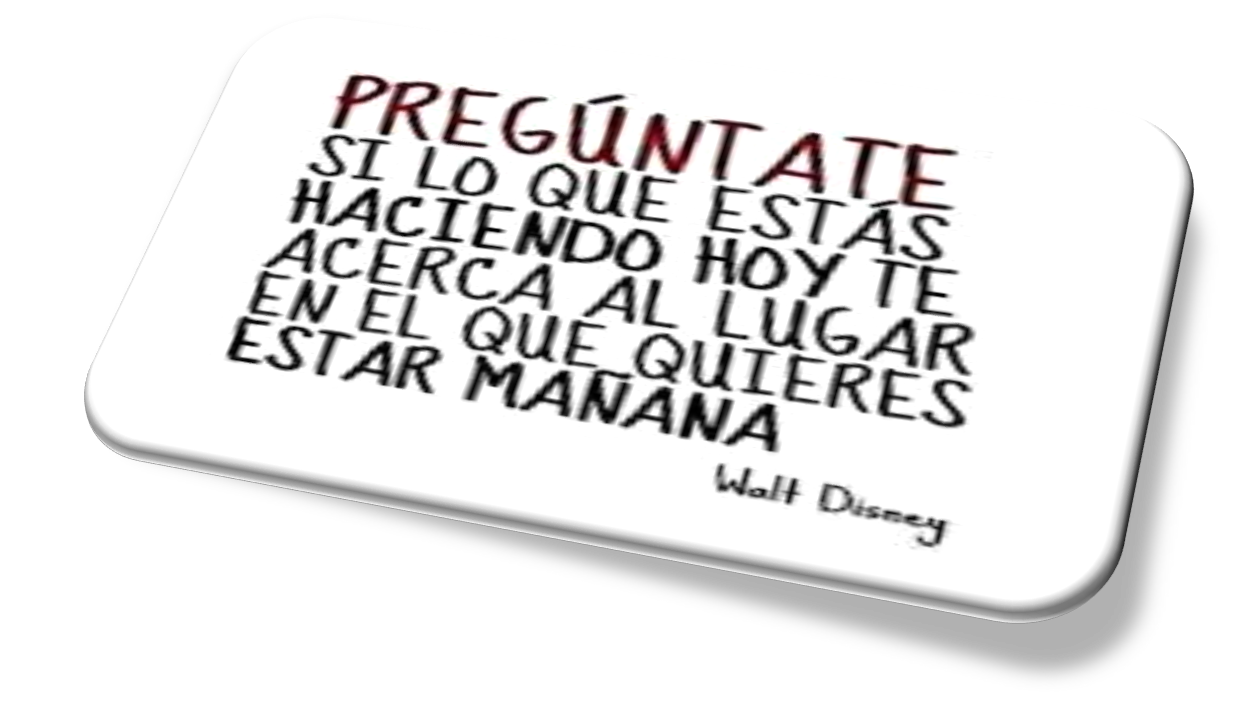 REGLAS DE JUEGOCOMUNICACIÓN.SEGUIMIENTO DE INSTRUCCIONES.PUNTUALIDAD A LOS ENCUENTROS, ACADÉMICOS.PUNTUALIDAD CON LOS TRABAJOS.PARTICIPACIÓN ACTIVA.USO ADECUADO DEL TIEMPO Y DE LOS MEDIOS DE COMUNICACIÓN.TEMAS E INDICADORES DE ARTÍSTICA 10°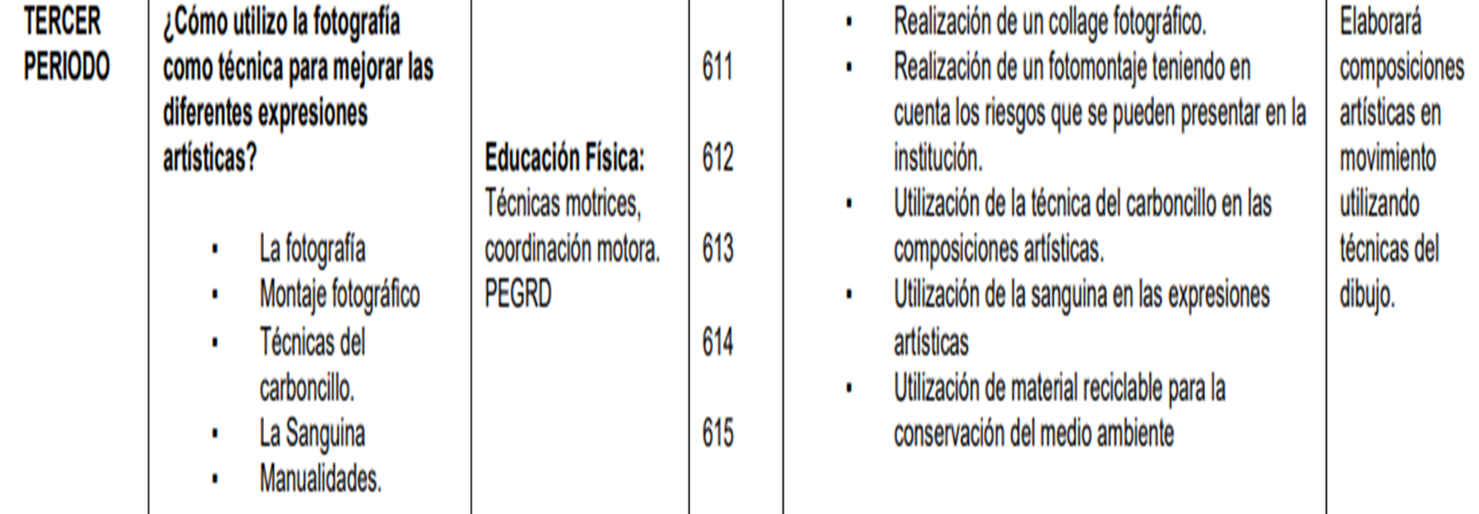 ACTIVIDA #  1 DEL TERCER PERÍODOENTREGAR EL 6 DE AGOSTO 2020Piensa en una palabra que te inspire y realiza una imagen que la identifique.Página 57 del libro de artística.Realiza un collage fotográfico, mezclando fotografías antiguas y actuales.Página 59 del libro de artística.